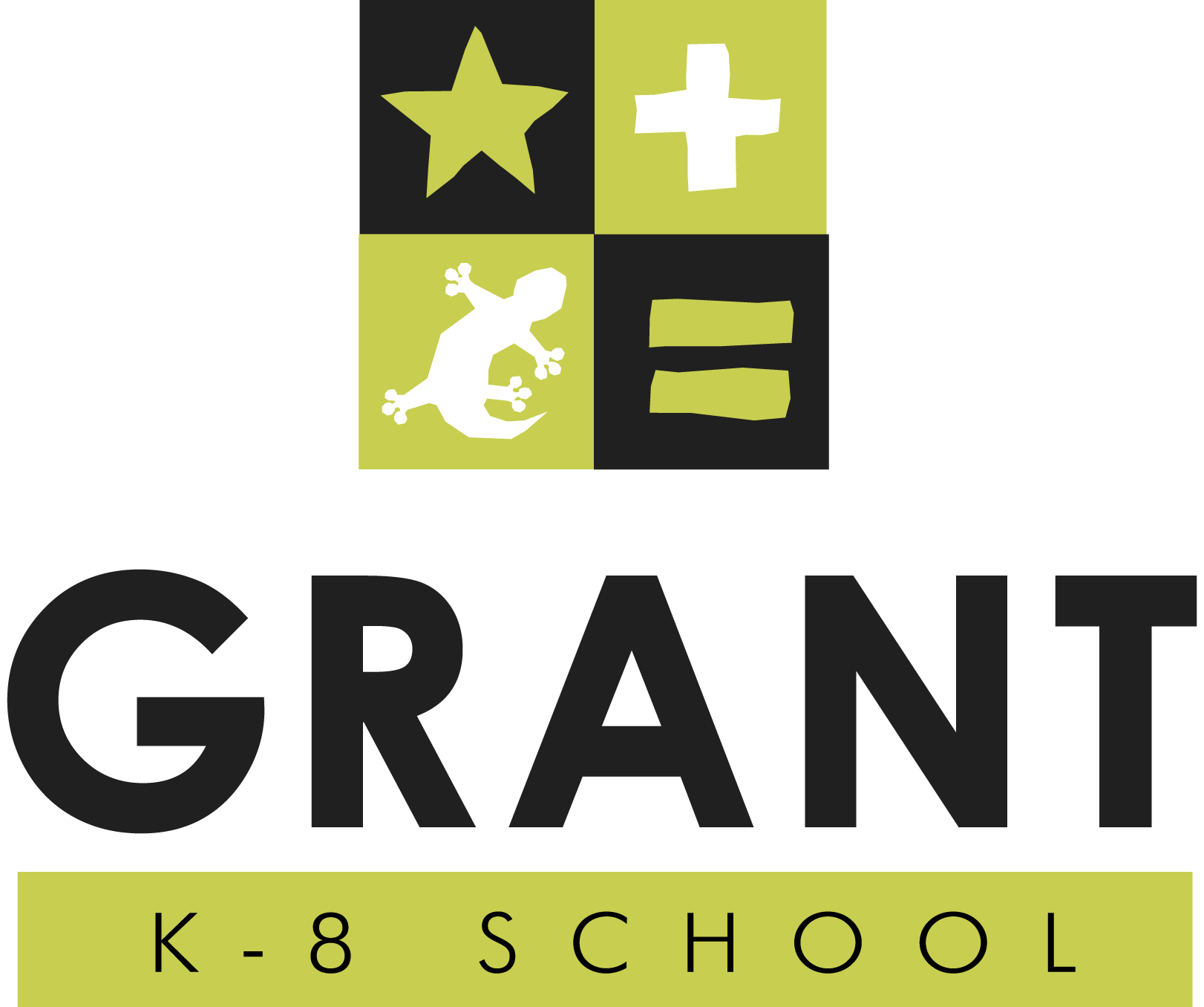 PTA Meeting				Tuesday, April 14, 2019 6:30 p.m.@1425 Washington Place, School Auditorium_____________________________________ 6:42 p.m. Call to Order – Holly WrightAttendance – pass sign in sheetAdministrative Updates Principal Kathy Lorden: Currently we are allocated .5 VP for next year. This year was .33.  Kathy may be able to use the school’s site resources to bring up to .67. Kathy is asking PTA for financial support to increase the position to a full time VP or to supplement with other support personal. The Counselor position will revert back to .8 next year (PTA funded $19,000 for the increase of .2 this current year). PTA cost of the VP position would be $55,000. District office –reality of hiring full time VP next year is minimal though we will keep pushing for this. Presentation Items HeART After Dark Update – Bitta Ntambakwa:  ticket pricing goes up after tomorrow.  Thank you to a very generous donor who purchased all teacher tickets!  Please spread the word to friends to sell more tickets, we have sold about 130 and need to sell 100 more!Science Olympiad: Ms. Baldwin need a coordinator and other parent volunteers and coachesOrchestra request for lights for music stands; Ms. Valeska needs also some white lights for evening outdoor concertsBudget: need to meet this month: Holly, Matt, Haley, KamauBylaws committee needed:  review A 6th grade camp fundraising coordinator is neededAction Items Treasurer’s report – Kamau Washington motions to approve the release of checks 4720-4727 for items previously approved in the budget, and to approve the treasurer’s report. Motion passes. Beth Mathewson Motions to approve up to $350 for the purchase of lights for music stands for Ms. Valeska’s Spring performance. Motion passes. Kristin Boyd motions to have the PTA insurance cover the Foundation Soiree at the Mission Hills UCC on May 18th.  Motion passes. Fiona motions to hold a special meeting to vote on and/or discuss the request for VP funding on June 4, pending our bylaws allowing such a meeting to take place. Motion passes. (foundation will discuss at their meeting on May 28, PTA board will discuss)Julie Morgan Motions to approve the release of up to $1800 as approved in the budget for 8th grade promotion expenses. Motion passes.Roundtable: Safe spaces discussion. Looking in to the scope of the problem now.  Will continue meeting to focus on solutions and changing the culture in our school. Adjourn 8:15